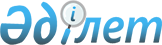 Об утверждении государственного образовательного заказа на подготовку кадров с высшим и послевузовским образованием в организациях образования на 2019-2020 учебный годПостановление акимата Костанайской области от 6 июня 2019 года № 241. Зарегистрировано Департаментом юстиции Костанайской области 7 июня 2019 года № 8509
      В соответствии с Законом Республики Казахстан от 23 января 2001 года "О местном государственном управлении и самоуправлении в Республике Казахстан", подпунктом 8) пункта 2 статьи 6 Закона Республики Казахстан от 27 июля 2007 года "Об образовании" акимат Костанайской области ПОСТАНОВЛЯЕТ:
      1. Утвердить прилагаемый государственный образовательный заказ на подготовку кадров с высшим и послевузовским образованием на 2019-2020 учебный год, финансируемый из местного бюджета.
      2. Государственному учреждению "Управление образования акимата Костанайской области" в установленном законодательством Республики Казахстан порядке обеспечить:
      1) государственную регистрацию настоящего постановления в территориальном органе юстиции;
      2) в течение десяти календарных дней со дня государственной регистрации настоящего постановления направление его копии в бумажном и электронном виде на казахском и русском языках в Республиканское государственное предприятие на праве хозяйственного ведения "Институт законодательства и правовой информации Республики Казахстан" для официального опубликования и включения в Эталонный контрольный банк нормативных правовых актов Республики Казахстан;
      3) размещение настоящего постановления на интернет-ресурсе акимата Костанайской области после его официального опубликования.
      3. Контроль за исполнением настоящего постановления возложить на курирующего заместителя акима Костанайской области.
      4. Настоящее постановление вводится в действие по истечении десяти календарных дней после дня его первого официального опубликования. Государственный образовательный заказ на подготовку кадров с высшим и послевузовским образованием на 2019-2020 учебный год, финансируемый из местного бюджета
					© 2012. РГП на ПХВ «Институт законодательства и правовой информации Республики Казахстан» Министерства юстиции Республики Казахстан
				Утвержден
постановлением акимата
от 6 июня 2019 года № 241
Код
Классификация области образования
Государственный образовательный заказ
Средние расходы на 1 обучающегося в год (тыс. тенге)
Средние расходы на 1 обучающегося в год (тыс. тенге)
Код
Классификация области образования
Государственный образовательный заказ
в национальных высших учебных заведениях
в других организациях образования
7R09
Здравоохранение (медицина)
100
815,5
Всего
100